Castel Gandolfo Origini del nomeIl toponimo "Castel Gandolfo" viene fatto comunemente derivare dal latino "Castrum Gandulphi"[19], nome del castello posseduto presumibilmente in questo sito dalla famiglia dei Gandolfi, originaria probabilmente di Genova.[20] Un'altra ipotesi, sostenuta nei suoi Commentarii (1462) da papa Pio II, è che il toponimo dell'abitato derivi a Gandulphi Sabinorum, dal nome cioè di un certo Gandolfo Savelli.[21] Nella Cosmografia di Paolo Meruda[22] Castel Gandolfo è addirittura chiamato San Gandolfo.[21] Varianti del toponimo corrente sono Castel-Gandolfo e Castelgandolfo. StoriaMedioevo (476-1604)Il territorio di Castel Gandolfo, incluso nella Massa Caesariana, divenne poi proprietà probabilmente dei Conti di Tuscolo e agli inizi dell'XI secolo risulta in parte dell'abbazia di Santa Maria di Grottaferrata, e quindi della famiglia di origine genovese dei Gandolfi, che eressero il Castrum che porta ancora oggi il loro nome. Nel 1221 il castello divenne possesso dei Savelli, che lo affittarono nel 1389 ai Capizzucchi. Tuttavia, nel 1436 il castello era nuovamente in pieno controllo dei Savelli, perché il cardinal Giovanni Maria Vitelleschi lo rase al suolo insieme al Borghetto di Grottaferrata, ad Albano e a Castel Savello. Nel 1482 papa Sisto IV concesse il possesso di Castel Gandolfo alla Comunità di Velletri, che era stata danneggiata dai Savelli, i quali tuttavia rientrarono quattro anni dopo in possesso del feudo. Papa Sisto V (1585-1590) elevò Castel Gandolfo al grado di Ducato in favore di Bernardino Savelli. Ciò nonostante, a causa dell'insolvenza dei Savelli nel pagamento di ingenti debiti, la Camera Apostolica pignorò il 30 giugno 1596 il feudo alla famiglia. Papa Clemente VIII incluse poi lo stesso castello il 27 maggio 1604 nella lista dei beni della Santa Sede non alienabili, ovvero che non potevano essere ceduti. Età moderna (1604-1870)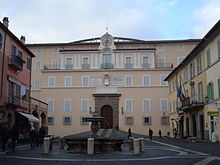 Il Palazzo Pontificio.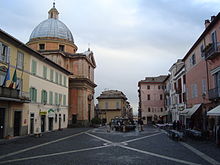 L'Unità d'Italia (1870-2000)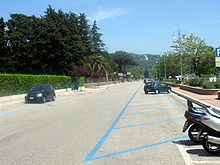 Il lungolago di Castel Gandolfo.Il 20 settembre 1870 con la presa di Porta Pia e l'ingresso dei bersaglieri a Roma finiva ufficialmente lo Stato Pontificio. Papa Pio IX, che aveva lasciato l'ultima volta Castel Gandolfo nel maggio 1869[26], e i suoi successori fino al 1929 non misero più piede nel Palazzo Pontificio. Nelle Legge delle Guarentigie del 18 maggio 1871, rifiutate da papa Pio IX come inutili e futili proposte volgarmente dette guarentigie, verrà tuttavia prevista l'extra-territorialità del Palazzo Pontificio con attinenze e dipendenze.[27] L'11 febbraio 1929, con la stipula dei Patti Lateranensi, Benito Mussolini concesse al nascente Stato della Città del Vaticano il possesso del Palazzo Pontificio con le attigue ville, per un totale di quarantaquattro ettari. Area che appartiene, però, allo Stato italiano, con la servitù dell'extraterritorialità. Nel 1933 all'interno del Palazzo Pontificio venne installato l'Osservatorio Astronomico Pontificio, spostato dal Vaticano per via della troppa luce artificiale di Roma. Nel gennaio 2008 è stato annunciato che, in seguito al peggioramento della visibilità anche nei Castelli Romani, l'Osservatorio sarà spostato negli Stati Uniti d'America. Durante la seconda guerra mondiale Il 22 gennaio 1944 gli anglo-americani effettuarono lo sbarco ad Anzio portando i Castelli Romani in prima linea negli scontri. Il 1º febbraio vennero bombardate Ariccia ed Albano Laziale, con la distruzione del locale convento delle Clarisse posto ai margini della tenuta pontificia ed il bilancio di 16 religiose uccise; il 2 febbraio venne colpita Marino con varie centinaia di vittime; infine il 10 febbraio i bombardamenti anglo-americani colpirono nel territorio castellano il Collegio di Propaganda Fide causando 500 vittime civili. (Vedi Bombardamento di Propaganda Fide) Infatti nell'area extra-territoriale delle ville pontificie di Castel Gandolfo si rifugiarono durante tutto il periodo bellico circa 12.000 bisognosi e vi nacquero circa quaranta bambini.[28] (Vedi Castelli Romani durante la seconda guerra mondiale) Il 19 settembre 1994 l'allora Presidente della Repubblica Italiana Oscar Luigi Scalfaro concesse al Comune di Castel Gandolfo il titolo di Città.[29] Simboli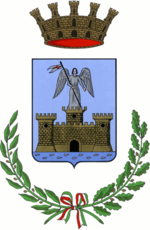 Lo stemma della Città di Castel Gandolfo.Lo stemma, il gonfalone e la bandiera sono così descritti nel D.P.R. di concessione del 27 novembre 2009[30]: Precedentemente lo stemma veniva descritto come uno scudo incoronato con in campo Castello su specchio d'acqua sormontato da angelo con stendardo e con sottostanti i cinque cerchi olimpici, mentre il gonfalone era una bandiera bianco – azzurro con al centro riprodotto lo stemma del Comune. È inoltre previsto anche il sigillo del comune la cui descrizione è: Palazzo PontificioIl Palazzo Pontificio di Castel Gandolfo (o Palazzo Apostolico di Castel Gandolfo[1]) è un museo appartenente alla Chiesa cattolica. In passato è stato una residenza papale suburbana. Esso si trova all'interno della zona extraterritoriale delle Ville Pontificie di Castel Gandolfo, sui Colli Albani, circa venti chilometri a sud di Roma. L'extraterritorialità delle Ville Pontificie, frequentate per la villeggiatura dai papi fin dai tempi di Urbano VIII, è stata riconosciuta con i Patti Lateranensi nel 1929. I pontefici erano soliti recarsi a Castel Gandolfo almeno una volta l'anno, d'estate. Il palazzo è parte integrante dell'area di oltre 55 ettari che costituisce il complesso delle Ville Pontificie. StoriaAcquisito dalla Camera Apostolica nel luglio 1596 e incorporato come patrimonio inalienabile della Santa Sede il 27 maggio 1604,[2] il territorio di Castel Gandolfo fu prescelto come luogo di villeggiatura da molti papi, a cominciare da Urbano VIII che, subito dopo la sua elezione a pontefice (1623), diede avvio alla costruzione di un edificio sul sito della villa romana dell'imperatore Domiziano, probabilmente sorta a sua volta sull'acropoli dell'antica Alba Longa. Il progetto del palazzo pontificio (il suburbano recesso, come venne allora chiamato) fu affidato a Carlo Maderno che lo realizzò con l'aiuto dei suoi assistenti Bartolomeo Breccioli e Domenico Castelli (1629). Benché promotore della sua costruzione, Urbano VIII non vi abitò mai preferendo risiedere nella vicina Villa Barberini, appartenente al nipote Taddeo Barberini. Il primo pontefice a villeggiarvi fu dunque il senese Alessandro VII, che completò l'edificio con la facciata principale e l'ala occidentale, cui contribuì anche Gian Lorenzo Bernini. Trascurata per circa un secolo, la villa di Castel Gandolfo tornò ad essere frequentata nel Settecento con papa Benedetto XIV, che la ristrutturò apportandovi modifiche e nuove decorazioni. Altrettanto fece Clemente XIV, che inoltre acquistò la limitrofa Villa Cybo (1773) ampliando a parco l'originario giardino di Urbano VIII. Occupata e gravemente danneggiata dalle truppe napoleoniche, fu restaurata da Pio VII e Pio VIII. In seguito fu particolarmente utilizzata come residenza estiva da Gregorio XVI e poi, almeno fino al 1870, da Pio IX; entrambi i pontefici vi apportarono ulteriori migliorie. Dal 1870 però, con la fine dello stato pontificio, venne abbandonata dai papi, come tutte le altre residenze possedute fuori Roma, per "rinchiudersi" in Vaticano in segno di aperta protesta contro lo stato italiano. 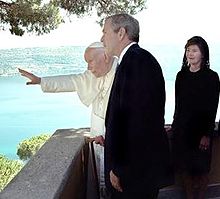 Il presidente statunitense George Bush e la moglie Laura con papa Giovanni Paolo II in visita a Castel Gandolfo (23 luglio 2001).Nel 1929, con la nascita dello Stato della Città del Vaticano e il relativo trattato, le ville papali di Castel Gandolfo (cui ora si aggiungeva la vicina Villa Barberini) furono dichiarate dominio extraterritoriale pontificio e proprio con papa Pio XI il Palazzo Apostolico di Castel Gandolfo ritornò ad essere la residenza estiva dei papi. Pio XI fece anche realizzare dall'architetto Giuseppe Momo i collegamenti fra le tre proprietà, confinanti ma divise dalla rete stradale pubblica: una loggia per unire il Palazzo Apostolico a Villa Cybo e un cavalcavia per mettere in comunicazione il giardino di quest'ultima con quello di Villa Barberini. Nel 1934, inoltre, lo stesso pontefice fece allestire all'ultimo piano del Palazzo Apostolico, sotto la torre, la sede dell'osservatorio astronomico vaticano, noto anche come Specola Vaticana. Con l'ulteriore acquisto di alcuni terreni verso Albano Laziale, vi si poté installare infine una piccola azienda agricola cosicché l'insieme delle proprietà pontificie a Castel Gandolfo, tutte collegate fra di loro, costituisce oggi un unico vasto parco, la cui estensione di circa 55 ettari è superiore a quella dello stesso stato vaticano. Lo stesso palazzo ha visto, nel 1958 e nel 1978, i decessi di due papi, rispettivamente Pio XII e Paolo VI. Il palazzo venne in seguito utilizzato abitualmente dai papi come residenza nei periodi di riposo, tanto che Giovanni Paolo II definì Castel Gandolfo il «Vaticano Due»[3]; in tali occasioni la recita domenicale dell'Angelus avveniva all'interno del cortile. Nel 2010 si è tenuta a Castel Gandolfo l'Udienza generale nella piazza esterna, per la prima volta nella storia[4]. Dal 28 febbraio al 2 maggio 2013 vi ha risieduto temporaneamente Benedetto XVI dopo aver rinunciato al Ministero Petrino. Da aprile 2014, insieme ad altri undici immobili, ha ottenuto il privilegio di extraterritorialità e l'esenzione da espropriazioni e da tributi. Il 21 ottobre 2016, per decisione di papa Francesco, il Palazzo ha dismesso le sue vesti di residenza estiva papale ed è diventato ufficialmente un museo. DescrizioneIl palazzoSulla facciata del palazzo sono riportate tre epigrafi, celebrative delle opere di altrettanti papi: nell'ordine cronologico, Paolo V, Urbano VIII ed Alessandro VII:[5] 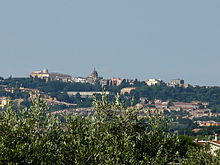 Panorama di Castel Gandolfo e del complesso delle Ville da Cancelliera, località della frazione Cecchina di Albano Laziale.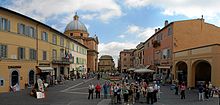 Piazza della Libertà vista dal portale del Palazzo Pontificio.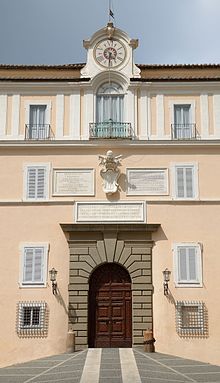 IngressoDal Cortile delle udienze, lo Scalone d'onore conduce al piano nobile del palazzo. Le sale sono disposte secondo l'ordine gerarchico del cerimoniale vaticano, riprendendo lo schema della Seconda Loggia nel Palazzo Apostolico Vaticano.[5] La prima sala infatti è il Salone degli Svizzeri, o dei Tedeschi, locale un tempo destinato al corpo di guardia (analogamente al più vasto Salone dei Corazzieri del Palazzo del Quirinale). Fino ai restauri di Pio XI degli anni Trenta la stanza era divisa a metà da quattro colonne, e sul pavimento originario erano visibili graffiti e scritte lasciate dalle alabarde delle Guardie Svizzere.[5] Oggi la sala è decorata da un altorilievo con la "Deposizione dalla Croce" e con una Madonna settecentesca di Domenico Corvi.[5] 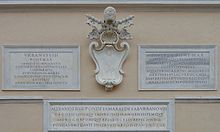 Stemma papale e iscrizioni sulla facciataSeguono la Sala dei Palafrenieri, che ospita i Sediari pontifici e quella delle Guardie Nobili, contenenti ricordi della presenza di Pio IX.[5] La seguente Sala dei Camerieri di Cappa e Spada ospita copie di quadri di Bartolomé Esteban Murillo e Guido Reni.[5] Nella successiva Sala dei Bussolanti c'è copia della bolla del concordato di Fontainebleau del 1801 ed un ritratto di Pio VII e del suo segretario di Stato Ercole Consalvi di Jean-Baptiste Wicar.[5] Seguono la Sala del Trono, risalente all'epoca di Innocenzo X, e la Sala del Concistoro, fatta decorare da Pio IX con tappezzeria damascata e pavimenti di marmi policromi: oggi ospita due arazzi della celebre manifattura Gobelin di Bruxelles raffiguranti la fuga della Sacra Famiglia in Egitto.[5] Successivamente vi è la Galleria di Benedetto XIV, ampliamento già fatto costruire da Alessandro VII ma decorata nel Settecento con dipinti a guazzo di Pier Leone Ghezzi.[5] Da lì si accede alla Cappella Papale di Urbano VIII, una delle più antiche stanze del palazzo, affrescata da Simone Lagi e stuccata dai fratelli Zuccari.[5] Seguono le stanze dell'appartamento privato del papa: l'Anticamera, con una Madonna di Carlo Dolci, lo Studio, risistemato sotto Pio XI, con dipinti del Dolci e di Paolo Veronese e scrivania con stemma di Pio VII;[5] la Sala da pranzo di Clemente XIV, decorata da Angeloni e Cristoforo Unterberger;[5] la Camera da letto; la Cappella privata, voluta da Pio XI, con una copia della Madonna di Czestochowa e dipinti del pittore polacco Rosen, ricordi del periodo in cui papa Ratti fu nunzio apostolico in Polonia.[5] Gli appartamenti sono completati dalla Camera della toilette, con lacerti di affreschi medioevali dell'antico castello dei Gandolfi e dei Savelli;[5] dalla Stanza dello Scopatore segreto e dalla Sala dello Scalco, affrescata con nature morte di Salvator Rosa.[5] Concludono la descrizione del Palazzo Pontificio il Salone del Biliardo o del Buffet, lungo circa 30 metri, un tempo dedicato ai passatempo della corte pontificia ed oggi sala da pranzo, che ospita i due affreschi di un anonimo settecentesco raffiguranti le passeggiate di Clemente XIV nella vicina villa Cybo.[5] Infine, l'appartamento del cardinale Segretario di Stato, arredato con mobili cinesi,[5] datati al 1747, sotto il regno di Benedetto XIV.
La dicitura ufficiale di "Palazzo Apostolico" compare ancora in documenti dellUdienza generale di Benedetto XVI del 2010, quando era divenuto il primo Papa emerito. Non sono siglati al termine, pur concludendosi con la Benedizione apostolica di un Pontefice, in molteplici lingue. «Stemma: di cielo, al castello d'oro, murato di nero, merlato alla guelfa, fondato sulla pianura di azzurro, fluttuosa di argento, il castello formato da due torri unite al corpo centrale, esso corpo cimato da altra torre, più alta, le torri merlate di sei e finestrate di uno, di nero, il corpo centrale merlato di sette e chiuso di nero, la torre centrale cimata dall'angelo in maestà, d'argento, con il viso e le mani di carnagione, capelluto di nero, tenente con la mano destra l'asta, in banda alzata, di nero, munita del vessillo bifido di argento, caricato dalla croce di rosso, sventolante a destra. Ornamenti esteriori da Città.
Gonfalone: drappo di bianco con la bordatura di azzurro riccamente ornato di ricami d'oro e caricato dallo stemma sopra descritto con la iscrizione centrata in oro, recante la denominazione della Città. Sotto le fronde i cinque cerchi olimpici d'oro e la data MCMLX, dello stesso, sotto i cerchi. Le parti di metallo ed i cordoni saranno dorati. L'asta verticale sarà ricoperta di velluto dei colori del drappo, alternati, con bullette dorate poste a spirale. Nella freccia sarà rappresentato lo stemma della Città e sul gambo inciso il nome. Cravatta con nastri tricolorati dai colori nazionali frangiati d'oro.
Bandiera: drappo di bianco vestito di azzurro, il bianco recante lo stemma sopra descritto, accompagnato in punta dai cerchi olimpici d'oro. L'asta sarà ornata dalla cravatta con nastri tricolorati dai colori nazionali.» «Doppio cerchio concentrico con al centro lo stemma del Comune e con la dicitura Città di Castel Gandolfo.» 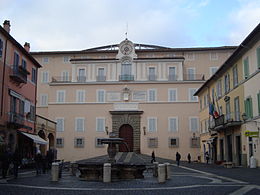 LocalizzazioneLocalizzazioneStato Italia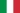 RegioneLazioLocalitàCastel GandolfoIndirizzoPiazza della Libertà udInformazioni generaliInformazioni generaliCondizioniIn usoCostruzione1623-1629UsoMuseoRealizzazioneRealizzazioneArchitettoCarlo Maderno, Bartolomeo Breccioli, Domenico CastelliProprietarioSanta Sede(LA) «URBANUS VIII
PONTIFEX MAXIMUS
SEMITIS COMPLANATIS
COETERISQUE AD USUM VILLAE
COMPARATIS
SUBURBANAS AEDES
COMMODITATI PONTIFICUM
EXTRUXIT
ANNO DOMINI MDCXXIX
PONTIFICATUS VII» (IT) «Urbano VIII
Papa
livellate le gallerie
e le altre [necessità] ad uso della Villa
sistemate
la residenza suburbana
dei pontefici
fondò
nell'anno del Signore 1629
settimo del suo pontificato» (IT) «Urbano VIII
Papa
livellate le gallerie
e le altre [necessità] ad uso della Villa
sistemate
la residenza suburbana
dei pontefici
fondò
nell'anno del Signore 1629
settimo del suo pontificato» (LA) «ALEXANDER VII PONTIFEX MAXIMUS
AEDES AB URBANO VIII
OB COELI SOLIQUE
SALUBRITATEM AMOENITATEMQUE
ANIMO CORPORIQUE BREVI SECESSI REFICIENDIS
POSITAS AMPLIAVIT INSTRUXIT ABSOLVIT ANNO MDCLX» (LA) «ALEXANDER VII PONTIFEX MAXIMUS
AEDES AB URBANO VIII
OB COELI SOLIQUE
SALUBRITATEM AMOENITATEMQUE
ANIMO CORPORIQUE BREVI SECESSI REFICIENDIS
POSITAS AMPLIAVIT INSTRUXIT ABSOLVIT ANNO MDCLX» (IT) «Alessandro VII papa
la residenza di Urbano VIII
per ristorare l'animo ed il corpo nel breve soggiorno
con la salubrità e l'amenità
del cielo e del sole
pose allargò migliorò nell'anno 1660» (IT) «Alessandro VII papa
la residenza di Urbano VIII
per ristorare l'animo ed il corpo nel breve soggiorno
con la salubrità e l'amenità
del cielo e del sole
pose allargò migliorò nell'anno 1660» 